NBT Task 1					Name_______________________________NC.2.NBT.5 Formative Instructional and Assessment TaskCan you solve addition problems in more than one way?   Solve each problem using a different strategy for each.  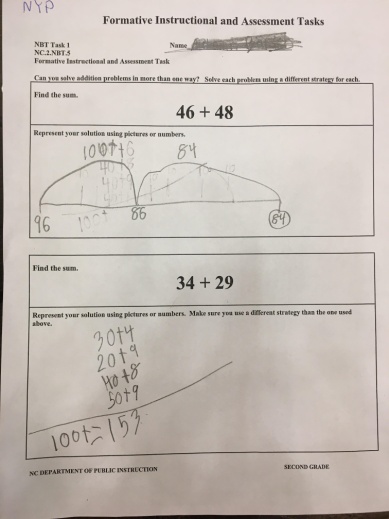 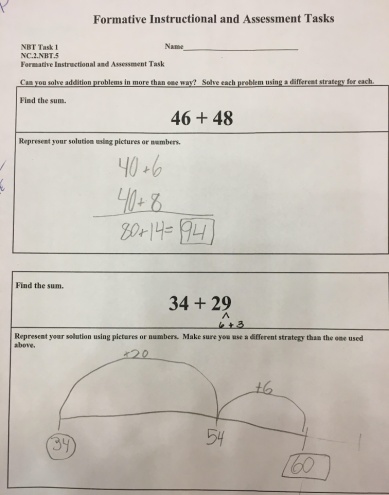 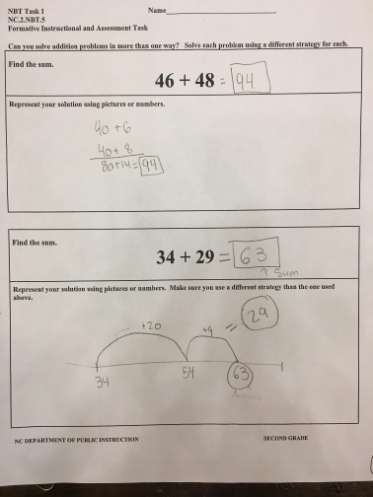 NC.2.NBT.5  Using Multiple Strategies to Solve Addition ProblemsNC.2.NBT.5  Using Multiple Strategies to Solve Addition ProblemsDomainNumber and Operations in Base TenClusterUse place value understanding and properties of operations to add and subtract.Standard(s)NC.2.NBT.5  Demonstrate fluency with addition and subtraction, within 100, by:Flexibly using strategies based on place value, properties of operations, and/or the relationship between addition and subtraction.Comparing addition and subtraction strategies, and explaining why they work.Selecting an appropriate strategy in order to efficiently compute sums and differences.MaterialsPencil, Paper, pre-grouped base ten materials, hundreds boardTaskProvide base ten blocks, hundreds board, paper and pencil. Students will choose a  tool(s) and strategy needed to find the sums of 46 + 48 and 34 + 29).Continuum of UnderstandingContinuum of UnderstandingContinuum of UnderstandingNot Yet ProficientNo evidence of a procedure or strategy.Incorrect solutionsUses a strategy that does not help solve the problemPrerequisite skills not presentExplanation is non-existentStrategy(ies) Used:Base ten blocksExpanded formAdds/subtracts tens & tensAdd/subtracts ones & onesNumber lineDecompose Creates easier or known sumsDoubles1/10  more/lessProperties of operationsOther:ProgressingIncorrectly solves one or both problems, butSome evidence of mathematical reasoningSome appropriate use of mathematical representationSome parts may be correct, but answer is incorrectRelies on counting as primary strategy for solving problem.Explanation lacks detail or may not be clearly presentedStrategy and reasoning could lead to correct answer, but included computational error(s). Strategy(ies) Used:Base ten blocksExpanded formAdds/subtracts tens & tensAdd/subtracts ones & onesNumber lineDecompose Creates easier or known sumsDoubles1/10  more/lessProperties of operationsOther:Meets ExpectationCorrectly solves both problems. Successfully uses place value, properties of operations, or composition or decomposition.Uses selected tool efficientlyExplanation is logical, accurate and illustrates strategies used.Strategy(ies) Used:Base ten blocksExpanded formAdds/subtracts tens & tensAdd/subtracts ones & onesNumber lineDecompose Creates easier or known sumsDoubles1/10  more/lessProperties of operationsOther:Standards for Mathematical Practice1.  Makes sense and perseveres in solving problems.2.  Reasons abstractly and quantitatively.3.  Constructs viable arguments and critiques the reasoning of others.4.  Models with mathematics.5.  Uses appropriate tools strategically.7.  Looks for and makes use of structure.8.  Looks for and expresses regularity in repeated reasoning.Find the sum. 46 + 48 = Represent your solution using pictures or numbers.Find the sum. 34 + 29 = Represent your solution using pictures or numbers.  Make sure you use a different strategy than the one used above.  